МУНИЦИПАЛЬНОЕ БЮДЖЕТНОЕ УЧРЕЖДЕНИЕ КУЛЬТУРЫ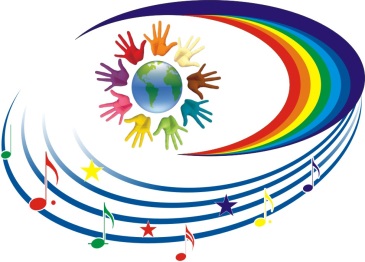 НАТАЛЬИНСКОГО МУНИЦИПАЛЬНОГО ОБРАЗОВАНИЯБАЛАКОВСКОГО МУНИЦИПАЛЬНОГО РАЙОНАСАРАТОВСКОЙ ОБЛАСТИ«НАТАЛЬИНСКИЙ ЦЕНТР КУЛЬТУРЫ»413801 с.Натальино, Балаковского района, Саратовской области, ул. Карла Маркса, д.21                                                                                                                              Утверждаю:Директор МБУК «Натальинский ЦК»Е.А.ОрощукСводный план мероприятий, посвященных Дню России.№ п/пДата, время проведения Наименование мероприятияМесто проведенияОтветственный(фио, должность)с. Натальинос. Натальинос. Натальинос. Натальино112.0616.00«Россия – Родина моя» Закрытие творческого сезона ансамбля русской песни «Раздолье»Летняя эстрада центра культуры Горина А.В.Салтыкова Г.К.212.0621.00Дискотека под открытым небомТерритория ЦКГорина Н.Е.с. Матвеевкас. Матвеевкас. Матвеевкас. Матвеевка312.0611.00Праздничная концертная программа«Люблю тебя, моя Россия»СДКЕлшина А.А.с. Николевкас. Николевкас. Николевкас. Николевка412.0611.00Концертная программа «Горжусь я Родиной своей»СДКАвдеева М.М.п. Николевскийп. Николевскийп. Николевскийп. Николевский512.06.           14.00« С днем рождения Россия» праздник ко дню РоссииСДКЛеончик Н.П.       Сидорин С.П.с. Старая Медынкас. Старая Медынкас. Старая Медынкас. Старая Медынка612.0611.00Праздничная программа «В разноцветных припевках Россия»СКТихомирова В.В.с. Хлебновкас. Хлебновкас. Хлебновкас. Хлебновка712.06.10.00 Праздничная, развлекательная программа «Я люблю тебя, Россия». Школьный дворСливина И.Н.с. Андреевкас. Андреевкас. Андреевкас. Андреевка812.0617.00«Россия – Родина моя» праздничная программаСККороткова Г.К.п. Новониколаевскийп. Новониколаевскийп. Новониколаевскийп. Новониколаевский911.0616.00Конкурс стихов  «Россия – Родина моя!»СДК Косолапкина А. П.1012.0611.00День России.  Праздничная программа«Россия, Россия» твой праздник сегодня!СДК Косолапкина А. П.1112.06.21.00Молодёжная   дискотекаСДККосолапкина А. П.п. Грачип. Грачип. Грачип. Грачи1212.06.13.00 Праздничный концерт «Судьбой Россия нам дана»Грачевский ДКВласенко О.А.п. Головановскийп. Головановскийп. Головановскийп. Головановский1312.06.16.00.Познавательная программа«О России с любовью»СДКТелекабель О.НКарташова Н.В. Алексеева Г.Н.с. Подсосенкис. Подсосенкис. Подсосенкис. Подсосенки1412.0612.00«Судьбой Россия нам дана» - концерт, посвященный Дню РоссииСДК Бурлакова Е.А